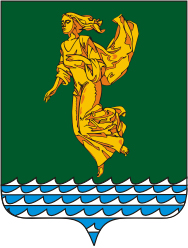 В соответствии с Федеральным законом от 26.02.1997 года № 31-ФЗ «О мобилизационной подготовке и мобилизации в Российской Федерации», Федеральным  законом от  06.10.2003 года № 131-ФЗ «Об общих принципах организации местного самоуправления  в  Российской  Федерации», руководствуясь Уставом Ангарского городского округа, Дума Ангарского городского округа РЕШИЛА:Внести в Устав Ангарского городского округа, принятый решением Думы Ангарского городского муниципального образования от 02.06.2015 года № 26-04/01рД (в редакции решений Думы Ангарского городского округа от 28.10.2015 года № 116-08/01рД, от 05.07.2016 года № 199-20/01рД, от 28.12.2016 года № 262-28/01рД, от 28.06.2017 года № 310-37/01рД, от 29.11.2017 года № 349-43/01рД, от 25.04.2018 года      № 387-49/01рД, от 24.10.2018 года № 439-57/01рД, от 27.11.2018 года № 440-58/01рД, от 24.04.2019 года № 482-65/01рД, от 29.01.2020 года № 558-78/01рД, от 29.04.2020 года      № 579-82/01рД, от 22.12.2020 года № 30-06/02рД, от 26.05.2021 года № 74-14/02рД, от 22.12.2021 года № 143-24/02рД, от 25.05.2022 года № 190-34/02рД, от 27.12.2022 года      № 267-43/02рД), следующие изменения и дополнения:в части 5 статьи 41: а) дополнить новым пунктом 17 следующего содержания:«17) осуществление полномочий в области мобилизационной подготовки и мобилизации, возлагаемых Федеральным законом от 26.02.1997 года № 31-ФЗ «О мобилизационной подготовке и мобилизации в Российской Федерации» на органы местного самоуправления;»;б) пункт 17 считать пунктом 18.2. Поручить мэру Ангарского городского округа обеспечить в установленном порядке государственную регистрацию настоящего решения в Управлении Министерства юстиции Российской Федерации по Иркутской области.3. Настоящее решение вступает в силу после его официального опубликования в газете «Ангарские ведомости» после государственной регистрации изменений в Устав Ангарского городского округа.4. Настоящее решение опубликовать в газете «Ангарские ведомости» после государственной регистрации настоящего решения в Управлении Министерства юстиции Российской Федерации по Иркутской области.Председатель Думы	Ангарского городского округа                                                                           А.А. ГородскойМэр Ангарского городского округа                                                                       С.А. ПетровИркутская областьДУМА Ангарского городского округа второго созыва 2020-2025 гг.РЕШЕНИЕ29.03.2023                                                                                                         № 284-47/02рД⌐                                                                       ¬О внесении изменений и дополнений в Устав Ангарского городского округа